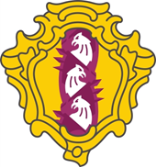 МУНИЦИПАЛЬНЫЙ СОВЕТВНУТРИГОРОДСКОГО МУНИЦИПАЛЬНОГО ОБРАЗОВАНИЯ       САНКТ-ПЕТЕРБУРГАМУНИЦИПАЛЬНЫЙ ОКРУГ ДВОРЦОВЫЙ ОКРУГшестой созывПРОЕКТ                                          РЕШЕНИЕ«__» декабря 2022 года                                                                                № ___О назначении публичных слушаний проекта Решения Муниципального СоветаМО МО Дворцовый округ«О рассмотрении в первом чтении проекта местного бюджета МО МО Дворцовый округ на 2023 год и плановый период 2024 и 2025 годов»В соответствии с положениями Федерального закона «Об общих принципах организации местного самоуправления в Российской Федерации», Устава внутригородского муниципального образования Санкт-Петербурга муниципальный округ Дворцовый округ, Муниципальный Совет внутригородского муниципального образования Санкт-Петербурга муниципальный округ Дворцовый округРЕШИЛ:Провести публичные слушания проекта Решения «О местном бюджете МО МО Дворцовый округ на 2023 год и плановый период 2024 и 2025 годов» (далее – проект Решения) 19 декабря 2022 года в 17 часов 00 минут по адресу: Санкт-Петербург, ул. Б. Конюшенная, д. 14;Опубликовать в муниципальной газете «Дворцовый округ» информационное сообщение о проведении публичных слушаний, а также проект Решения  не позднее чем за 10 дней до даты проведения публичных слушаний;Сбор предложений и замечаний граждан по проекту Решения осуществлять по адресу: Санкт-Петербург, ул. Б. Конюшенная, д. 14 (тел. 571-86-23);Настоящее решение подлежит официальному опубликованию.Глава муниципального образования,исполняющий полномочия председателямуниципального Совета                                                                                    М.В. Бисерова